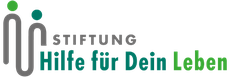 Stiftungsassistenz gesuchtCa. 8-10h/pro Woche, auf freiberuflicher BasisDie StiftungMit der gemeinnützigen Stiftung „Hilfe für Dein Leben“ soll bedürftigen Menschen eine Perspektive für eine bessere Lebenssituation ermöglicht werden. Die Stiftungsarbeit liegt dabei in den Bereichen der Altenhilfe, der Förderung der Kinder- und Jugendhilfe sowie der Hilfen für psychisch Kranke und deren Angehörige. Ihre AufgabenRecherche von Projekten mit Stiftungsbezug im Raum Rhein-Mainz und Vorstellung beim Stiftungsvorstand/-ratKontaktaufnahme und Zusammenarbeit mit den ProjektenOrganisation der SpendenverwaltungErstellen von Texten für Broschüren und die Homepage der StiftungMitwirkung an übergeordneten strategischen Themen/ProjektenIdentifizierung und Ansprache potenzieller weiterer Großspender - Privatpersonen, Unternehmen und andere StiftungenEntwicklung und Umsetzung von Strategien zur Gewinnung und Bindung von UnterstützernIhr ProfilSie haben Freude am eigenverantwortlichen Arbeiten, sind selbstorganisiert und haben Interesse am Einbringen eigener Impulse Sie verfügen optimaler Weise über einen beruflichen Hintergrund im sozialen BereichSie können sich mit den Zielen und Inhalten unserer Stiftung gut identifizieren und diese professionell vertretenSie verfügen über sehr gute Deutschkenntnisse in Wort und SchriftOptimaler Weise haben Sie bereits erste Erfahrungen mit Content-Management-Systemen Unser AngebotWir bieten Ihnen die Mitarbeit in einer neu gegründeten Stiftung mit einem verantwortungsvollen und interessanten Aufgabenbereich, der viel Raum für Selbständigkeit und Eigeninitiative bietet. Sie können im Home-Office arbeiten und sich die Arbeitszeit flexibel einteilen. Wenn Sie die Arbeit unserer Stiftung für die Zukunft erfolgreich mitgestalten wollen, eigene Ideen und Konzepte einbringen und Freude daran haben, Entwicklungen voranzutreiben und eigenverantwortlich zu arbeiten, dann freuen wir uns auf Ihre Bewerbung.Wir freuen uns auf Ihre Bewerbung an: info@stiftung-hilfe-leben.de